【今日主題】教會的執事劉介磐弟兄經文︰歌羅西書1:25「我照 神為你們所賜我的職分作了教會的執事，要把 神的道理傳得全備。」綱要:一,什麼是教會的執事？二,要聖徒真知基督的奧祕與豐富。三,要聖徒知道在基督裏所得著的豐盛。四,要聖徒持定元首基督。五,結論死蔭中的日光(一)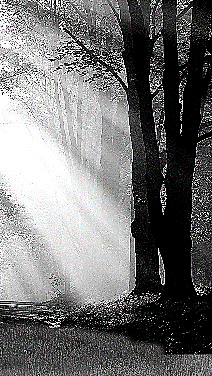 任 駿弟兄 (9/9講道文稿)「因我們 神的憐憫，使清晨的陽光從高天臨到我們，光照那坐在黑暗中死蔭裡的人，引導我們的腳，走上平安的路。」（路加福音1:78-79）《來吧，憂傷的人！》主耶穌在世上的時候，曾邀請一切「勞苦擔重擔的人」到他那裏去(馬太福音11:28)。與主耶穌相反，今天我們不習慣與憂傷的人為伍，也不習慣談論憂傷。但是受苦與憂傷是沒有人能免疫的。你我有一天都必須面對。憂傷的人有一個容易掉入的陷阱，就是用生活平順與否、有沒有苦難，或者用禱告有沒有得應允，來衡量神對你的愛。在你憂傷痛苦、而且情況一直沒有改善的時候，你身邊那些一帆風順的人，在你眼裡好像才是上帝特別喜愛的人。你可能會忍不住問自己：「為什麼會有這樣的差別？到底我做錯了什麼，以致於要遭受這一切？」真的是因為你做錯了什麼，或者做得還不夠嗎？常常會聽到有人說：「神不希望你受苦。如果你過得很不順，如果你正在受苦，那必定是有一些隱藏的罪，或者缺乏信心，阻礙了神醫治你的大能。」這說法不但誤解了神—祂不只是「不希望你受苦」而已—更扭曲了恩典的福音，因為它告訴你：「你要得到醫治，必須表現的更好！」《給軟弱者的好消息》保羅在加拉太書第一章提到類似的情況：「我感到驚奇，你們這麼快就離棄那位呼召你們進入基督恩典的神，投向別的福音—其實那並不是另一個福音，只是有些人攪擾你們，想要扭曲基督的福音。」(加拉太書1:6-7)今天我們也面對同樣的危險。當我們以為「神愛我們是根據我們的表現」時，其實就已經用「因行為稱義的福音」取代了「因信稱義的福音」。什麼是「因行為稱義」呢？就是希望靠自己的表現，來贏得別人的肯定或接納。舉例來說，當人進入一個新的職場或球隊，他會很渴望能表現自己，好證明自己是這團隊的一份子。今天我們的文化高舉人的自我價值，鼓勵人對自己有樂觀的態度，要相信自己夠好、學習欣賞自己的優點。這不完全是錯的。但長期浸泡在這文化中，你很容易不小心認為：神是因為你的價值、你的優點、你的表現，所以愛你。你會誤以為：神愛你，你也配得祂的愛。在我們還有一點力量的日子裡，「因行為稱義」也許還行得通。我們覺得自己做得還不錯，上帝好像也恩待我們。但是當遭遇挫折，或者對自己失望的時候，因行為稱義的人不但失去了自我的價值，連帶的也失去了神的愛。而最不可能因行為稱義的，就是那些深陷在憂傷痛苦中、無法自拔的人；他們傷痕累累，好像一串葡萄，在壓酒池裡遭受踐踏；現實生活的大浪，前仆後繼的打在他們頭上，讓他們無法呼吸；他們像是快要昏厥的可憐士兵，迫不急待的要從「與痛苦的持久戰」中得到解脫。他們已經沒有力氣去取悅一位永遠難以滿足的上帝。但好消息是：憂傷的人有一位救主。我們的盼望也不在於自己的表現，或者維持好心情的能力；在你憂鬱的時候，你以為恩典會離開你。但是不會的！因為恩典就像「清晨的日頭」，是永遠不會停止發光的。恩典是什麼？恩典就是神樂意拯救那些無法拯救自己的人。這是「因信稱義的福音」，是軟弱的人迫切需要的。加拉太書裡面有四段經文，教導我們這兩種福音的不同。(待續)安山東部短宣分享(三)吳錫澤弟兄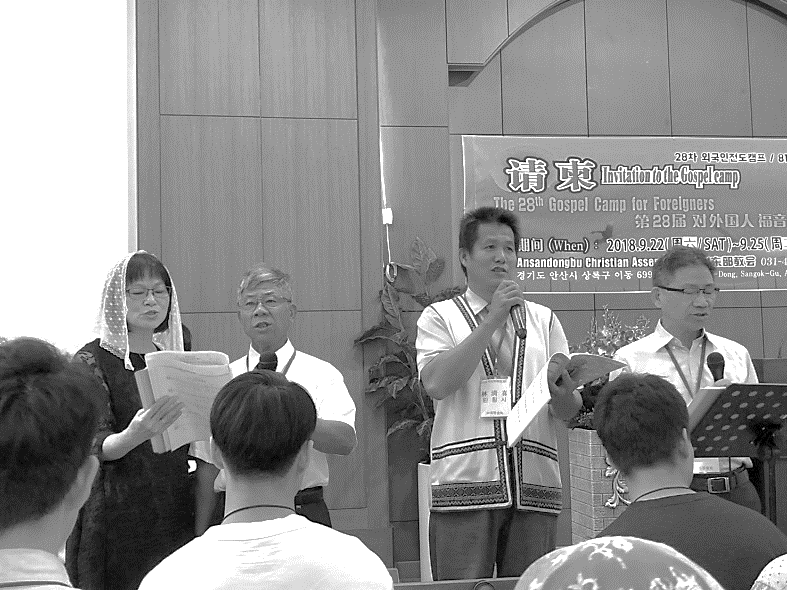 前往「安山東部短宣隊」的成員不是固定的，每一年都是受神呼召的新成員，所以大家都懷著新鮮好奇火熱的心去學習與配搭。從在台灣的訓練到韓國的配搭，我們團員每日在line裡，彼此學習、供應、包容、關懷、和禱告。在主裡互為肢體的溫暖，讓我深深覺得這是我們人生中一段生命的故事，而不是活動的參與！「安山東部教會」今年的聚會做了一個大改變。白天的課程是門徒訓練，著重讓受洗歸入主名的信徒，都接受傳福音的使命。而晚上是福音聚會，著重於邀請未信主的人來聽福音。短宣隊的配搭是聚會前的詩歌領唱、帶動唱、去附近的市場發福音單張邀請路人，以及最後一天向中國人見證分享。中國的弟兄姊妹今年特別興旺，傳福音服事的靈非常強。他們在《微信》裡每天都分享主的話、有禱告、有關愛，真令人感動。我也受邀在他們其中，享受到他們分享的熱誠。負責中國福音事工的韓國朴弟兄，只要工作存夠了錢，每三個月去中國一趟，關心餵養已經回家鄉的中國人，並向他們的家人傳福音！朴弟兄翻山越嶺的辛勞，讓中國的弟兄姊妹感受到神的愛。真令人感動！台北基督徒聚會處            第2552期  2018.10.21網站：http://www.taipeiassembly.org   年度主題：天上的國民˙地上的教會		主日上午	主日下午 	下週主日上午	下週主日下午	聚會時間：9時45分	2時00分	9時45分	2時00分	司     會：呂允仁弟兄		劉耀仁弟兄	領        詩：曹先進弟兄			劉耀仁弟兄	司     琴：王清清姊妹			俞齊君姊妹	講     員：劉介磐弟兄		下週講員：任  駿弟兄	本週題目：教會的執事		下週主題：聖靈充滿的家庭生活	本週經文：歌羅西書1:25	下週經文：以弗所書6:1~9	上午招待：黃玉成弟兄 吳純紹姊妹	下週招待：王雅麗姊妹 林寶猜姊妹因為你是我的巖石，我的山寨…求你為你名的緣故引導我，指點我。求你救我脫離人為我暗設的網羅，因為你是我的保障。                                                                                                                          詩篇31:3~4臺北市中正區100南海路39號。電話（02）23710952傳真（02）23113751本週各項聚會今日	09:30	兒童主日學		09:45	主日講道	劉介磐弟兄		09:45	中學生團契		11: 00	慕道班		11:00《擘餅記念主聚會》		11:00	初信造就班	週二 07:30	晨更禱告會	19:30	英文查經班週三	19:30	交通禱告會	任  駿弟兄週四	14:30	姊妹聚會	呂允仁弟兄		15:30	姊妹禱告會	陳梅軒姊妹週五	19:00	小社青	靈修分享會週六	14:00	大專團契	讀書會		18:00	社青團契	聯合退修會【赴會通知】    ~~基督徒聚會處聯合退修會日期：2018/10/27(六)~10/28(日)地點：臺北捷運北投會館      北投區大業路527巷88號交通：捷運淡水線至【復興崗站】往2號出口【北投機廠】，經過天橋後再依指標往【北投會館】行走。報到時間：09:30～10:00攜帶物品：個人衣物、聖經、盥洗用具大會主題：在家庭裡落實信仰講員：簡春安教授